Matrix 1: Stakeholder knowledge and influence                                                                                            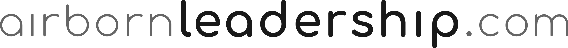 Input from brainstorming. Post-it notes with the stakeholders' names are placed according to the two axes. 1) No or great influence on the project. 2) Not necessary for the implementation of the project or stakeholders with great knowledge to contribute.Matrix 2: The impact of change for stakeholders    				          Input from brainstorming. Post-it notes with the stakeholders' names are placed according to the two axes. 1) Changes in the stakeholder's view as a peripheral or a core area. 2) Minor changes or radical changes for the stakeholder.Matrix 3: The stakeholders' perception and behavior    			          Input from brainstorming. Post-it notes with the stakeholders' names are placed according to the two axes. 1) Does the stakeholder relate passively to the project or is he / she very active? 2) Is the stakeholder negative towards the project and the change or is the person positive?Matrix 4: The impact of change and stakeholder involvement                                                                        Input from brainstorming. Post-it notes with the stakeholders' names are placed according to the two axes. 1) Is the stakeholder significantly or slightly affected by the change? 2) Do stakeholders have large or little influence on the project?Template 5: Description of the individual stakeholder                 			          From matrix 1, the main stakeholders are selected. Based on matrix 2, the advantages and disadvantages of the individual stakeholder are described. Based on matrix 3, the stakeholder's position towards the project is described. Finally, planned measures for managing the stakeholder are described. Template 6: Description of key stakeholders in the change process      		          From matrix 4, the most important stakeholders are selected. Based on matrix 4, the three questions are described for each stakeholder. 1: Why is it important not to lose stakeholder engagement? 2: What is needed to keep the stakeholder's commitment? 3: What role can the stakeholder play in the change process? Finally, the measures that the project decides to initiate with the relevant stakeholder are described.Having knowledge and little influence, must contribute                             Has great influence, great knowledge, must contributeNot necessary for implementation, has no influence                  Has great influence (power) but does not need to participateRadical change in peripheral area                                                                        Radical change in the core areaMinor change in peripheral area                                                                                 Minor change in core areaPositive to the project, but passive                                                                           Active support for the projectNegative to the project, but passive                                                                                                   Active opponentSignificantly affected by change, but has little influence                           Significantly affected by change and has great influence2.Affected a little by the change and has little influence                                      Affected slightly by change and has great influenceStakeholderAdvantages and benefits of the projectDisadvantages and costs for the stakeholderPosition. Stakeholder's view and behaviorMeasures concerning the stakeholder1.2.3.4.5.6.7.8.9.StakeholderWhy is it important not to lose the stakeholder's commitment?What is needed to keep the stakeholder's commitment?What role can the stakeholder play in the change process?Measures concerning the stakeholder1.2.3.4.5.